School Council MinutesApril 21, 2021.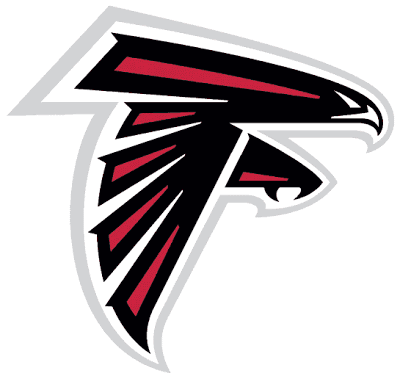 Tech and Non-Tech Learners (Shawn)Almost all of our students have switched over to tech learning35 iPads out (act as WIFI hotspot for families)Students should be busy most of the school dayImportant for face-to-face for kidsPlayground (Azalea)The final phase will be completed by ABC Recreation Ltd.The 3 quotes we have were sent into the Board and we are now waiting on approval to proceedThe final phase will include a slide and web structureGraduation (Shawn)No formal ceremony (all WRDSB schools)Not sure now what will happen due to the closing of schoolsGraduation certificates will go home in report card envelopesGrad photos were to take place in May but on hold nowLivestream grad ceremony may happen (not sure at this time)No graduates allowed in school for thisNo awards to be handed outMore information will come after an upcoming meeting next week Garden (Mark)Front gardensShed (will be built by Mr. Wilson and placed at the front of the school)Different planting locations (front of school and near Gaga Ball Pit for the second location)Need help with watering over the summer monthsThanks to Mr. Hanley and Mr. Velle for preparing the site for planting with rototilling and the Carlaw’s who weeded and helped to get rid of dead plants as wellNot sure what will be planted as we are not allowed in school so we may end up planting pumpkins that kids will see when they arrive back to school in SeptemberEQAO (Shawn)Cancelled for the second year in a row due to school closures and COVOD issuesNext MeetingThe next meeting will take place in September (specific date not known at this time)